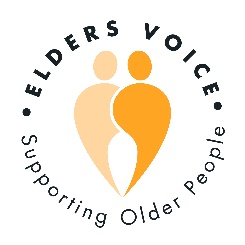 Elders VoiceFloating Support ServiceReferral FormClient DetailsClient DetailsClient DetailsClient DetailsTitle:Title:Surname:Surname:First name:First name:Address: (Please include full postcode)Address: (Please include full postcode)Telephone/mobile number:Telephone/mobile number:Email address:Email address:Date of birth:Date of birth:National Insurance number:National Insurance number:If an interpreter is required, which language?If an interpreter is required, which language?What is your immigration status? (Please give details)What is your immigration status? (Please give details)Do you have access to public funds?Do you have access to public funds?Next of kin details:(Name, contact number & relationship to client)Next of kin details:(Name, contact number & relationship to client)HealthHealthHealthHealthAre you currently registered with a GP?	  Yes		  NoIf yes, please provide details:Are you currently registered with a GP?	  Yes		  NoIf yes, please provide details:Are you currently registered with a GP?	  Yes		  NoIf yes, please provide details:Are you currently registered with a GP?	  Yes		  NoIf yes, please provide details:Do you consider yourself to have a disability?	  Yes		  NoIf yes, please provide details:Do you consider yourself to have a disability?	  Yes		  NoIf yes, please provide details:Do you consider yourself to have a disability?	  Yes		  NoIf yes, please provide details:Do you consider yourself to have a disability?	  Yes		  NoIf yes, please provide details:What are your mobility needs / what aids do you rely on for your daily function?What are your mobility needs / what aids do you rely on for your daily function?Do you have a visual and/or hearing impairment?Do you have a visual and/or hearing impairment?Have you been diagnosed with a mental health condition?Have you been diagnosed with a mental health condition?Do you have a learning disability?Do you have a learning disability?Do you have any other health conditions? (Please include contagious infections)Do you have any other health conditions? (Please include contagious infections)Income DetailsIncome DetailsIncome DetailsIncome DetailsWhat benefits do you receive?What benefits do you receive?Do you receive housing benefit?Do you receive housing benefit?Please provide details of your income from employment/pension:Please provide details of your income from employment/pension:Please provide details of any other income:Please provide details of any other income:Support NeedsSupport NeedsSupport NeedsSupport NeedsOther agencies the applicant is receiving support fromOther agencies the applicant is receiving support fromOther agencies the applicant is receiving support fromOther agencies the applicant is receiving support fromAgencyAgencyContact name & telephone no.Contact name & telephone no.Day CentreDay CentreHome Care AgencyHome Care AgencyDistrict NursingDistrict NursingPhysiotherapistPhysiotherapistCPN/Mental HealthCPN/Mental HealthSocial ServicesSocial ServicesCarer (including family members)Carer (including family members)Other (please provide details)Other (please provide details)Safeguarding Reports Safeguarding Reports Other (please provide details)Other (please provide details)Please indicate if there is current or past history of any risk in any of the following areas.Please indicate if there is current or past history of any risk in any of the following areas.Please indicate if there is current or past history of any risk in any of the following areas.Please indicate if there is current or past history of any risk in any of the following areas.Risk AreaRisk to selfRisk to othersRisk from othersAbuse/harassment Accidental harmAlcohol misuseAnti-social behaviourArson/fire hazardRecent hospitalisationFinancial ManagementFrailty or falls/tripsChallenging behaviourMental health concernsCognitive function/capacity to make decisionsAbility to operate equipment independentlyRisk of being exploitedRisk of financial exploitationDependent on medication for normal functioningSelf-care/hygieneSuicidal thoughtsTenancy sustainmentViolence to staff/publicOther risks (Please provide details) Equal Opportunities Monitoring FormEqual Opportunities Monitoring FormEqual Opportunities Monitoring FormEqual Opportunities Monitoring FormWe will use the information on this form to help us ensure that all applicants are treated fairly and equitably. Are you registered disabled?		  Yes		  NoMarital status:	  Single	  Married	  Widow	  Separated			  DivorcedWhat best describes your gender?	  Male	  Female	  Prefer not to say		  Prefer to self-describe: ______________________Do you identify as trans?	  Yes		  No		  Prefer not to sayAge:	  55-60	  61-65	  66-70	  71-80	  81+Which best describes your ethnic origin?White  British	  Irish	  Other:______________________Black or Black British  Caribbean	  African	  Other:______________________Asian or Asian British  Indian	  Pakistani	  Bangladeshi	  Other:____________________Mixed  White & Black Caribbean	  White & Black African	  White & Black Asian		  Other: ____________________Chinese or Chinese British  Chinese	  Chinese British	  Other:____________________Religion  Christian	  Buddhist	  Hindu	  Jewish	 Muslim	  Sikh		  Other religion/belief	  No religion	  Prefer not to saySexual Orientation  Heterosexual/Straight	  Gay Man	  Gay Woman/Lesbian	  Bisexual		  Prefer not to say	  Prefer to self-subscribe: ______________________We will use the information on this form to help us ensure that all applicants are treated fairly and equitably. Are you registered disabled?		  Yes		  NoMarital status:	  Single	  Married	  Widow	  Separated			  DivorcedWhat best describes your gender?	  Male	  Female	  Prefer not to say		  Prefer to self-describe: ______________________Do you identify as trans?	  Yes		  No		  Prefer not to sayAge:	  55-60	  61-65	  66-70	  71-80	  81+Which best describes your ethnic origin?White  British	  Irish	  Other:______________________Black or Black British  Caribbean	  African	  Other:______________________Asian or Asian British  Indian	  Pakistani	  Bangladeshi	  Other:____________________Mixed  White & Black Caribbean	  White & Black African	  White & Black Asian		  Other: ____________________Chinese or Chinese British  Chinese	  Chinese British	  Other:____________________Religion  Christian	  Buddhist	  Hindu	  Jewish	 Muslim	  Sikh		  Other religion/belief	  No religion	  Prefer not to saySexual Orientation  Heterosexual/Straight	  Gay Man	  Gay Woman/Lesbian	  Bisexual		  Prefer not to say	  Prefer to self-subscribe: ______________________We will use the information on this form to help us ensure that all applicants are treated fairly and equitably. Are you registered disabled?		  Yes		  NoMarital status:	  Single	  Married	  Widow	  Separated			  DivorcedWhat best describes your gender?	  Male	  Female	  Prefer not to say		  Prefer to self-describe: ______________________Do you identify as trans?	  Yes		  No		  Prefer not to sayAge:	  55-60	  61-65	  66-70	  71-80	  81+Which best describes your ethnic origin?White  British	  Irish	  Other:______________________Black or Black British  Caribbean	  African	  Other:______________________Asian or Asian British  Indian	  Pakistani	  Bangladeshi	  Other:____________________Mixed  White & Black Caribbean	  White & Black African	  White & Black Asian		  Other: ____________________Chinese or Chinese British  Chinese	  Chinese British	  Other:____________________Religion  Christian	  Buddhist	  Hindu	  Jewish	 Muslim	  Sikh		  Other religion/belief	  No religion	  Prefer not to saySexual Orientation  Heterosexual/Straight	  Gay Man	  Gay Woman/Lesbian	  Bisexual		  Prefer not to say	  Prefer to self-subscribe: ______________________We will use the information on this form to help us ensure that all applicants are treated fairly and equitably. Are you registered disabled?		  Yes		  NoMarital status:	  Single	  Married	  Widow	  Separated			  DivorcedWhat best describes your gender?	  Male	  Female	  Prefer not to say		  Prefer to self-describe: ______________________Do you identify as trans?	  Yes		  No		  Prefer not to sayAge:	  55-60	  61-65	  66-70	  71-80	  81+Which best describes your ethnic origin?White  British	  Irish	  Other:______________________Black or Black British  Caribbean	  African	  Other:______________________Asian or Asian British  Indian	  Pakistani	  Bangladeshi	  Other:____________________Mixed  White & Black Caribbean	  White & Black African	  White & Black Asian		  Other: ____________________Chinese or Chinese British  Chinese	  Chinese British	  Other:____________________Religion  Christian	  Buddhist	  Hindu	  Jewish	 Muslim	  Sikh		  Other religion/belief	  No religion	  Prefer not to saySexual Orientation  Heterosexual/Straight	  Gay Man	  Gay Woman/Lesbian	  Bisexual		  Prefer not to say	  Prefer to self-subscribe: ______________________Signatures:I give my consent for Elders Voice Floating Support Service to obtain further information for the purposes of assessing my application for housing related support.I understand that information may be requested from other agencies about my support needs.  Applicant:___________________________	Date:______________Referrer:____________________________ Date:______________Signatures:I give my consent for Elders Voice Floating Support Service to obtain further information for the purposes of assessing my application for housing related support.I understand that information may be requested from other agencies about my support needs.  Applicant:___________________________	Date:______________Referrer:____________________________ Date:______________Signatures:I give my consent for Elders Voice Floating Support Service to obtain further information for the purposes of assessing my application for housing related support.I understand that information may be requested from other agencies about my support needs.  Applicant:___________________________	Date:______________Referrer:____________________________ Date:______________Signatures:I give my consent for Elders Voice Floating Support Service to obtain further information for the purposes of assessing my application for housing related support.I understand that information may be requested from other agencies about my support needs.  Applicant:___________________________	Date:______________Referrer:____________________________ Date:______________